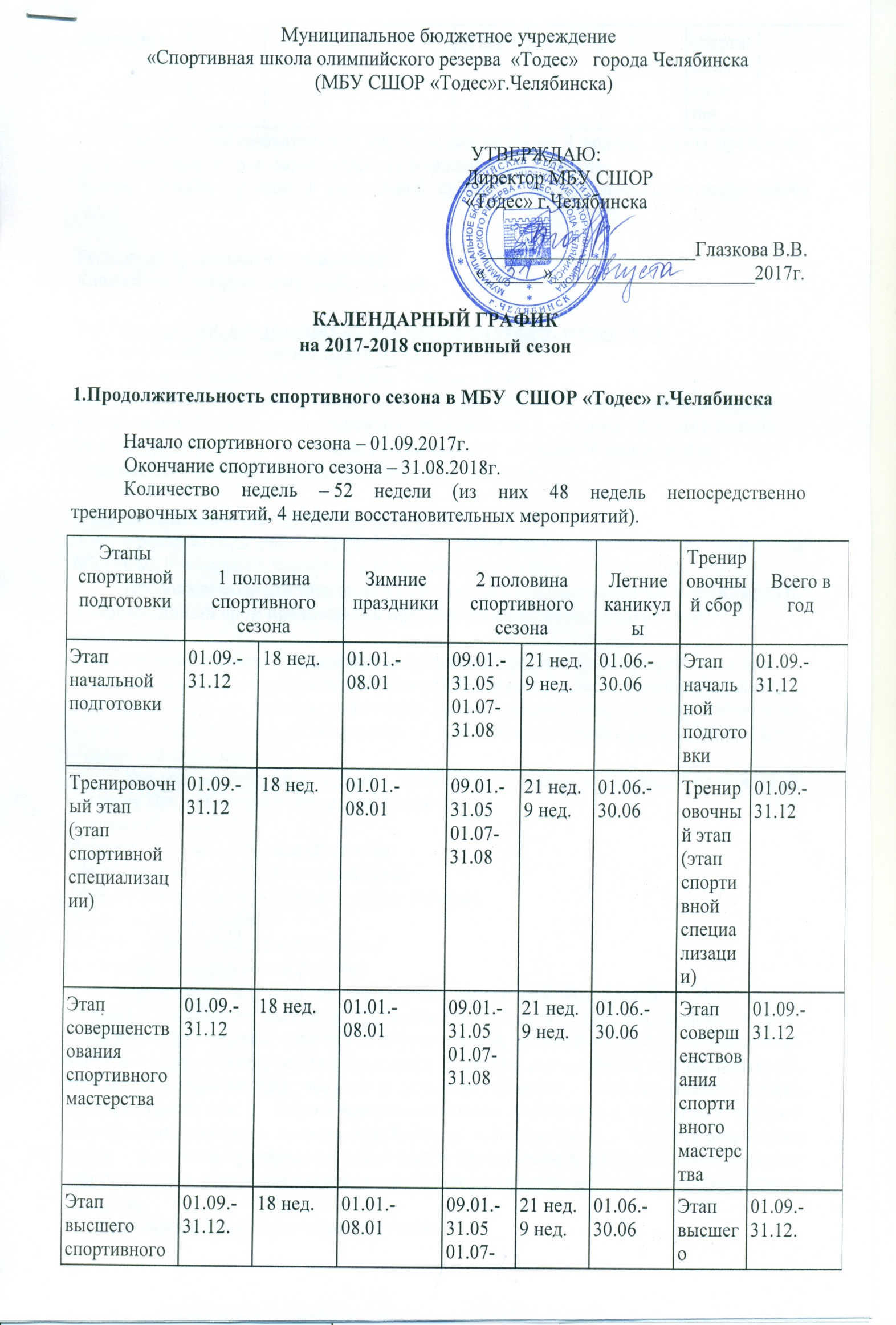            Период восстановительных мероприятий не более 4 недель, период проведения тренировочных сборов  может меняться в зависимости от плана-графика каждой группы и выделенной субсидии на выполнение муниципального задания.Регламент тренировочного процесса:Количество тренировочных дней в неделю – 5 дней. Занятия для лиц, проходящих спортивную подготовку, составляют:
Этап начальной подготовки 1 года 6 часов в неделю Этап начальной подготовки 2 - 3 годов  8 часов в неделю  Тренировочный этап (этап спортивной специализации) 1 - 2 годов 12 часов в неделю Тренировочный этап (этап спортивной специализации) 3 – 5 годов 18 часов в неделю Этап совершенствования спортивного мастерства 1 - 3 годов 24 часа в неделю Этап высшего спортивного мастерства 32 часа в неделю. 2. Продолжительность тренировочной работы:    	Тренировочная работа проводится по расписанию, утвержденному директором  МБУ  СШОР «Тодес» г.Челябинска не позднее 01 сентября текущего года.  	Продолжительность тренировки исчисляется в академических часах по 45 минут. 3. Нормативный срок прохождения программы спортивной подготовки:весь период4. Режим занятий лиц, проходящих спортивную подготовку, в праздничные дни:      	В школе установлена семидневная рабочая неделя с двумя выходным днями для лиц, проходящих спортивную подготовку. Режим тренировочных занятий составляется с учётом этапа подготовки спортсмена и плана тренировочной работы МБУ СШОР «Тодес» г.Челябинска. Дополнительные дни отдыха, связанные с государственными праздниками, согласно Постановлениям  РФ и Законодательства:Январь - Новый ГодФевраль – «День защитника Отечества»Март – «Международный женский день»Май – «Праздник весны и труда», «День Победы»Июнь – «День России»Ноябрь – «День народного единства».Формы тренировочной работы:Основными формами осуществления спортивной подготовки в МБУ СШОР «Тодес» г.Челябинска являются: тренировочные занятия с группой; индивидуальные тренировочные занятия; участия в соревнованиях различного ранга; теоретические занятия (в форме бесед, лекций, просмотра и анализа кинофильмов или видеозаписей, просмотра соревнований); занятия в условиях спортивно-оздоровительного лагеря, тренировочного сбора; медико-восстановительные мероприятия; культурно-массовые мероприятия, участие в конкурсах и смотрах; для спортсменов старших возрастных групп – участие в судействе соревнований и привлечение к инструкторской практике для проведения отдельных частей урока в качестве помощника тренера, тестирование и контроль. Приемная и промежуточная аттестация: (проходит в соответствии с Положением о приемной аттестации, текущем контроле успеваемости и промежуточной аттестации лиц, проходящих спортивную подготовку, на 2017 – 2018 спортивный сезон:- сдача контрольных нормативов при приёме в СШОР – с 18 апреля по 31 мая, с 20 августа по 31 августа текущего года;- сдача контрольных нормативов по общей физической подготовке (ОФП), специальной физической подготовке (СФП), специальной технической подготовке (СТП) – с 18 апреля по 31 мая, с 20 августа по 31 августа;- сдача контрольных  нормативов по хореографии - апрель, май;- хореографическая подготовка проходит в виде «зачёт-незачёт»;- зачёты по теоретической подготовке - в течение спортивного сезона. Теоретическая подготовка проходит во время тренировочных занятий. Оценка результатов сдачи теоретической подготовки отмечается в журнале учета работы тренера в виде «зачет-незачет».-сдача инструкторской и судейской практики – в течение спортивного сезона.Включает в себя подготовку лиц, проходящих спортивную подготовку, к роли помощника тренера, инструкторов и участие в организации и проведении массовых спортивных соревнований в качестве судей, сдача, которой проходит во время тренировочных занятий. Оценка результатов сдачи инструкторской и судейской практики отмечается в журнале учета работы тренера в виде «зачёт-незачёт».- результаты выступлений на соревнованиях – в тот же день;- выполнение спортивных разрядов – в течение спортивного сезона.Сроки проведения приемной, промежуточной аттестации определяются тренером и администрацией МБУ СШОР «Тодес» г.Челябинска в соответствии с требованиями программы спортивной подготовки, утверждается директором МБУ СШОР «Тодес» г.Челябинска, и не позднее, чем за месяц до проведения промежуточной аттестации, доводятся до сведения занимающихся и их родителей (законных представителей).Итоговая аттестация:(проходит в соответствии с Положением об итоговой аттестации выпускников МБУ СШОР «Тодес» г.Челябинска на 2017-2018 спортивный сезон):- отчисление и выпуск занимающихся –  июнь, август.Окончательные сроки сдачи итоговой аттестации устанавливаются за месяц до проведения приказом директора МБУ  СШОР «Тодес» г.Челябинска.мастерства31.08спортивного мастерства